Экологическое воспитание             младших дошкольников.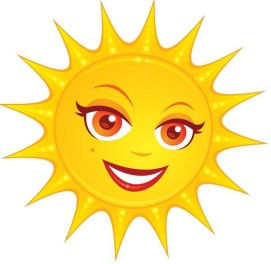 Экологические проблемы являются всеобщими проблемами населения Земли. К плохой среде обитания загрязнённым воде и воздуху ,продуктам питанияособенно чувствительны дети. Многолетнее накопление теоретического и практического материала позволило создать систему работы направленную на формирование у детей дошкольного возраста начал экологической культуры. Основная цель которой — воспитание с первых лет жизни гуманной, социально активной, творческой личности, способной понимать и любить окружающий мир, природу и бережно относится к ним.                                                  Дети дошкольного возраста только начинают знакомиться с окружающим миром, с законами природы, животными и растениями. Поэтому здесь важно все: оформить уголок природы дома и в детском саду, внутренний двор, организовать живой уголок и проводить систематическую работу по знакомству детей с окружающим миром. 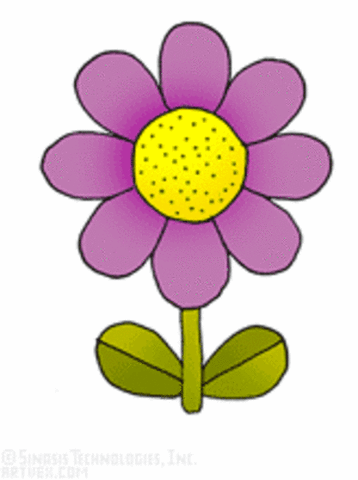 Для достижения этой цели перед взрослыми стоят  следующие задачи: Развивать у детей познавательный интерес к миру природы.направлять активную деятельность дошкольника на осознанное сохранение природы.воспитание экологического сознания, нравственного отношения к миру.формировать у детей экологические знания, культуру и отношение к  природе.Для детей трёхлетнего возраста наиболее приемлемы следующие методы и приёмы обучения:  1)Наблюдения за живыми и неживыми объектами (животные, насекомые, деревья, трава, цветы, речка, т.д.)   В ходе наблюдения используются стихотворения, потешки, песенки, рассказы.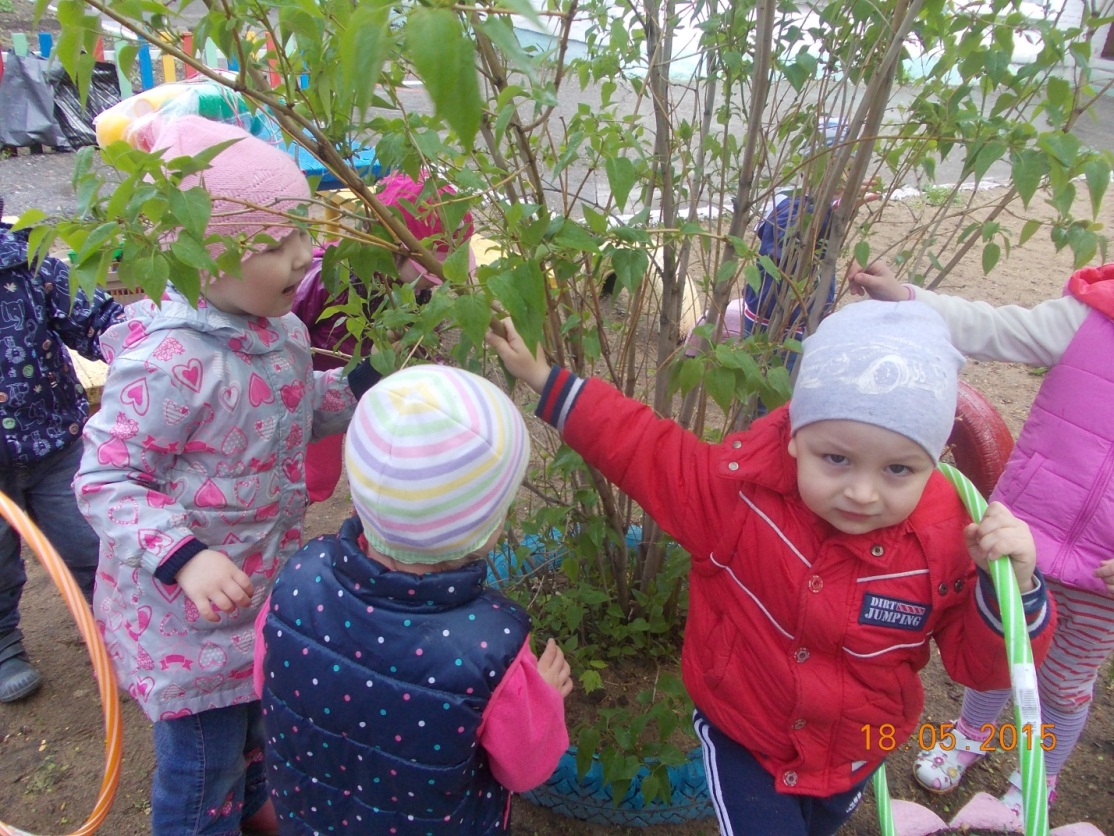 2)Чтение художественной литературы (короткие рассказы о природе Ушинского, Паустовского, Бианки, стихи советских и зарубежных поэтов). 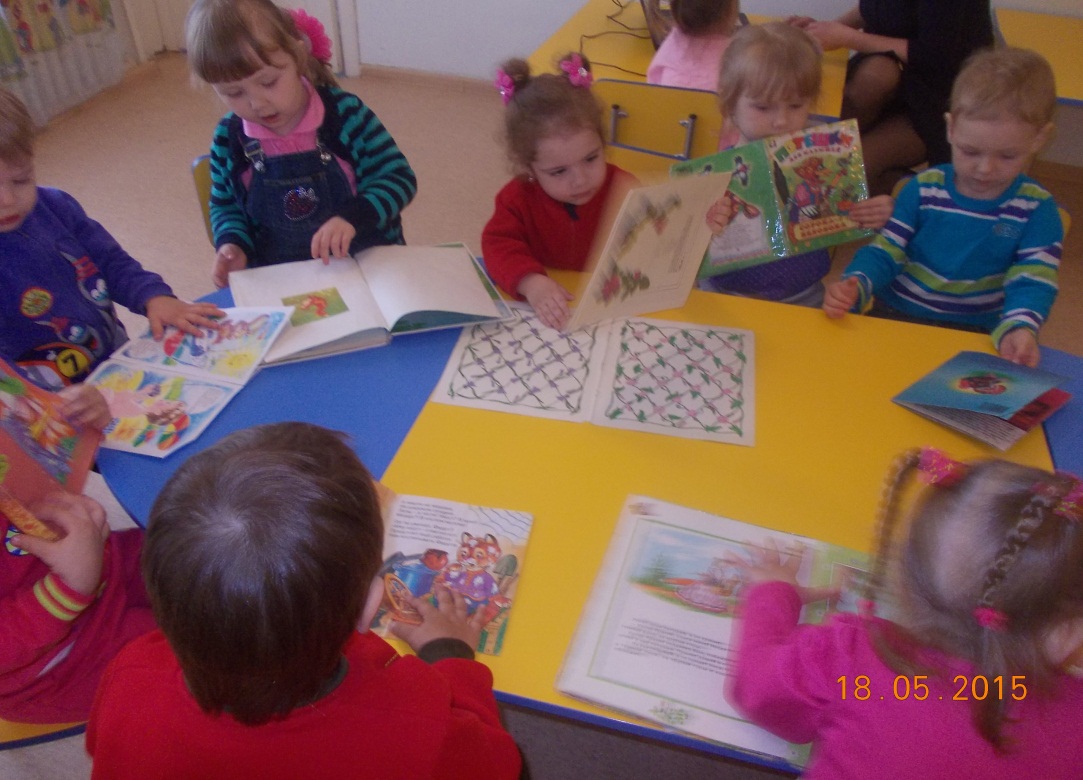 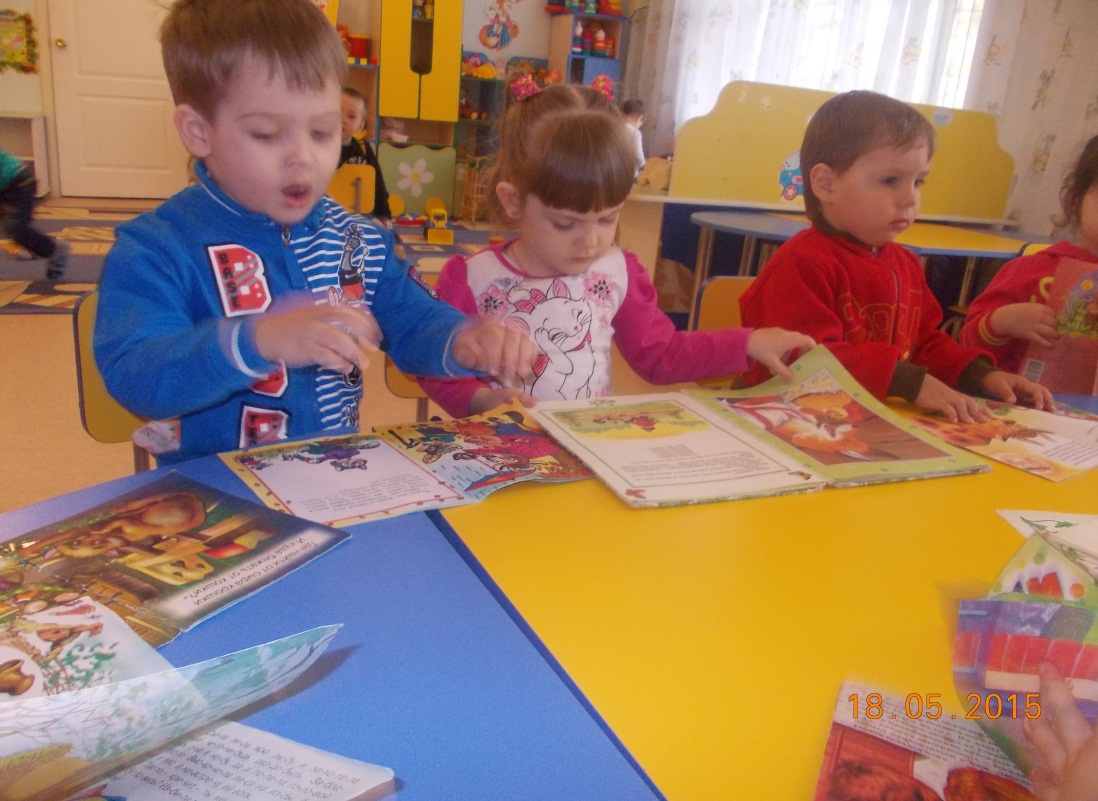 3)Предложить детям послушать пение птиц, шум ветра и дождя, журчание воды (можно использовать и аудиозапись).4)Элементарные эксперименты с песком (сухой и мокрый), со снегом (тает в тепле), с водой (холодная –тёплая, прозрачная и мутная, меняет цвет при окрашивании, предметы в ней тонут – не тонут, т.д.) 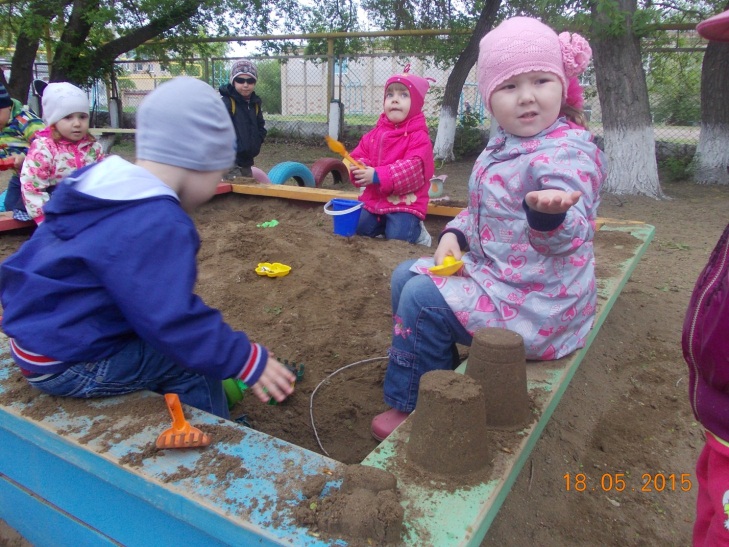 5)Развивающие игры: Чьи это детки? Кто где живёт? Кто как кричит? (домашние и дикие животные). Подуй на листочек, Подуй на кораблик, Рыбалка (игры с водой). Укрась коврик, Найди такой же цветок и т.д. 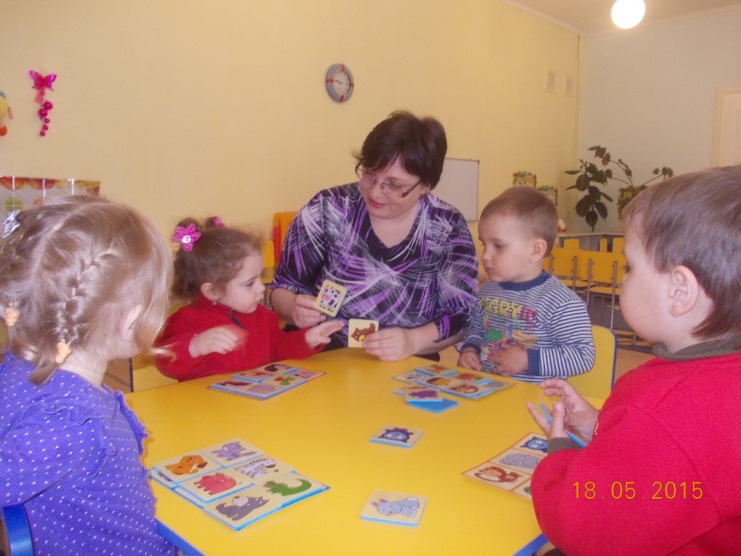 6)Раскраски с изображением животных, растений, природы.7)Подвижные игры: Пройди по дорожке, Перепрыгни через ручеёк, С кочки на кочку (прыжки), игры с ветрячками и султанчиками. 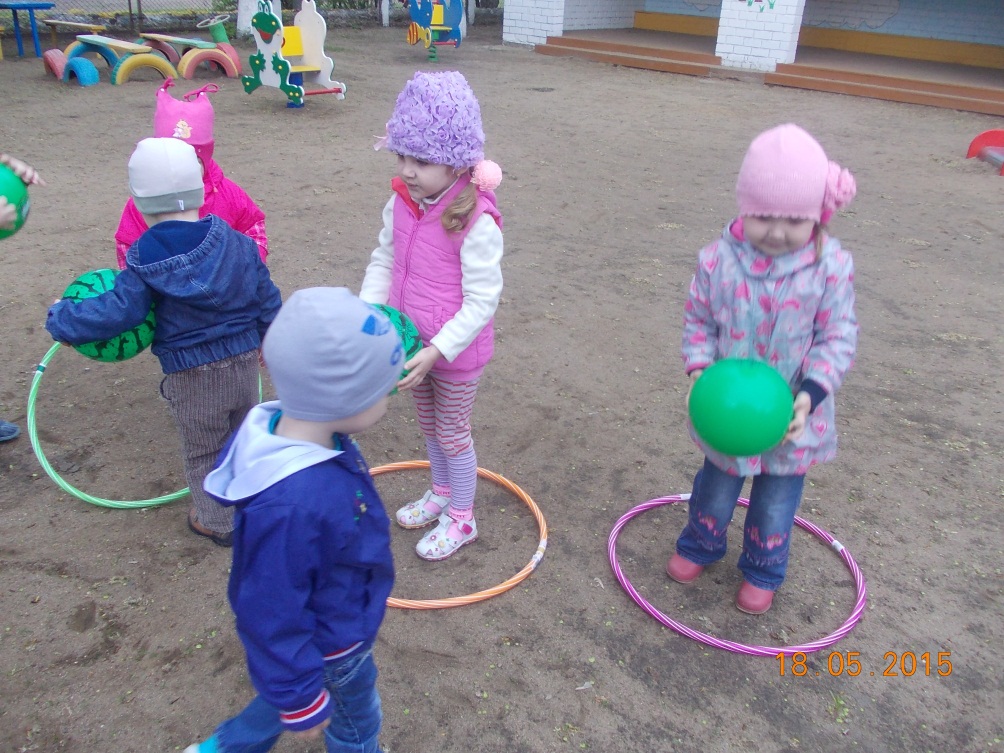 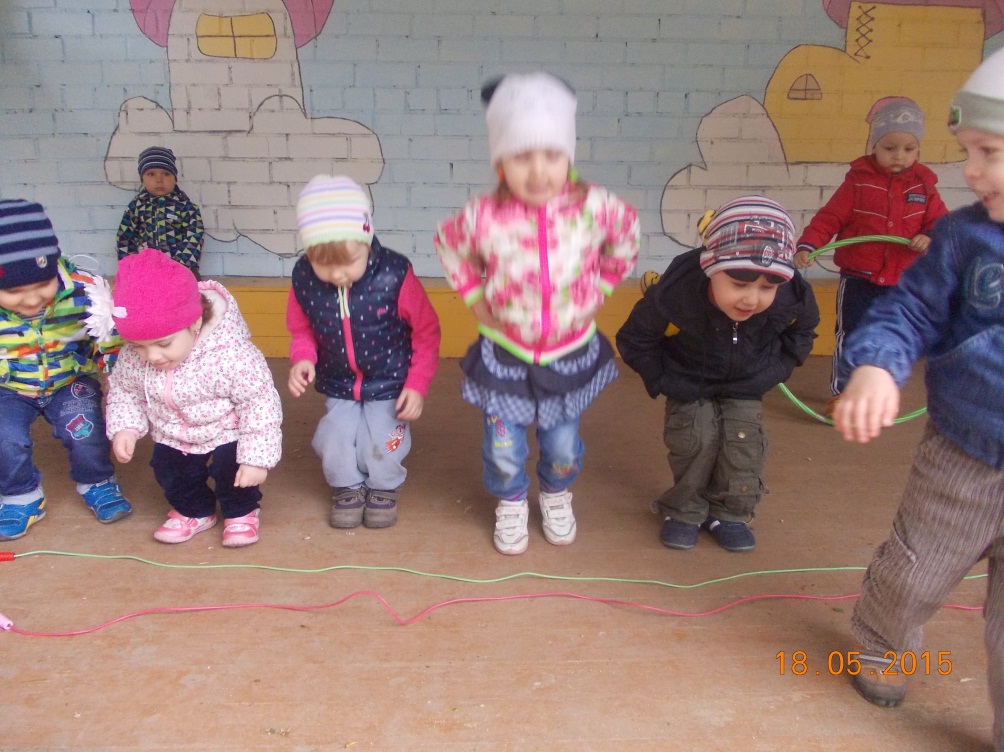 8)Привлечение детей к посильному труду (покормить аквариумных рыбок, полить комнатные растения).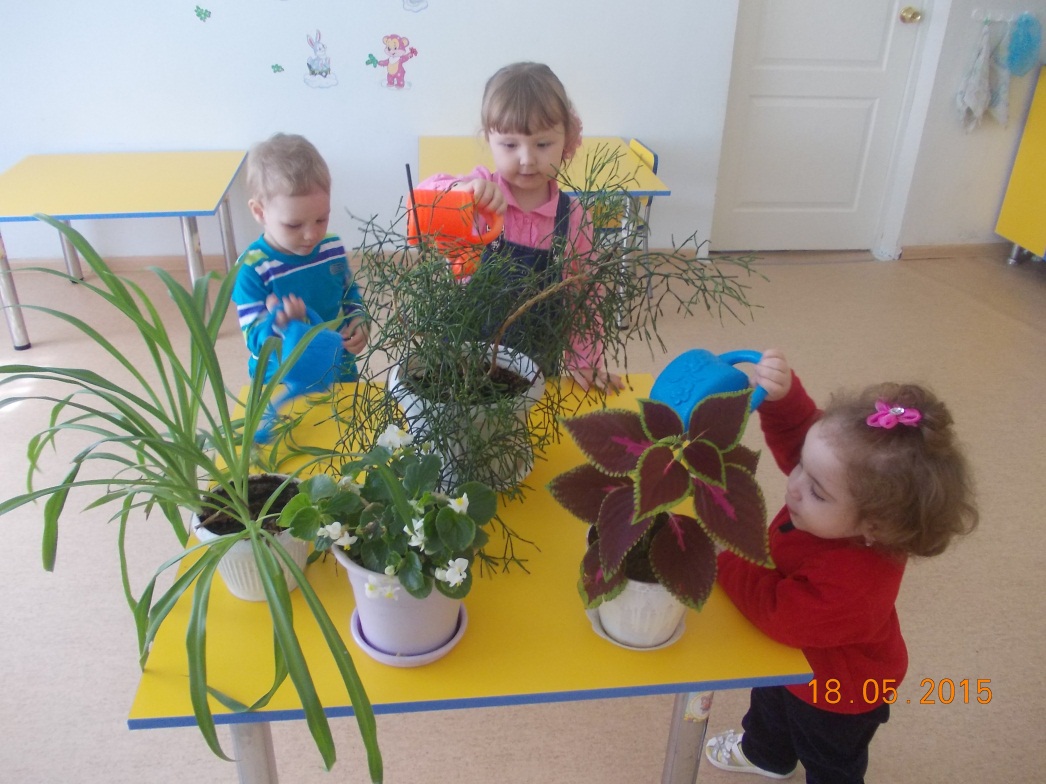 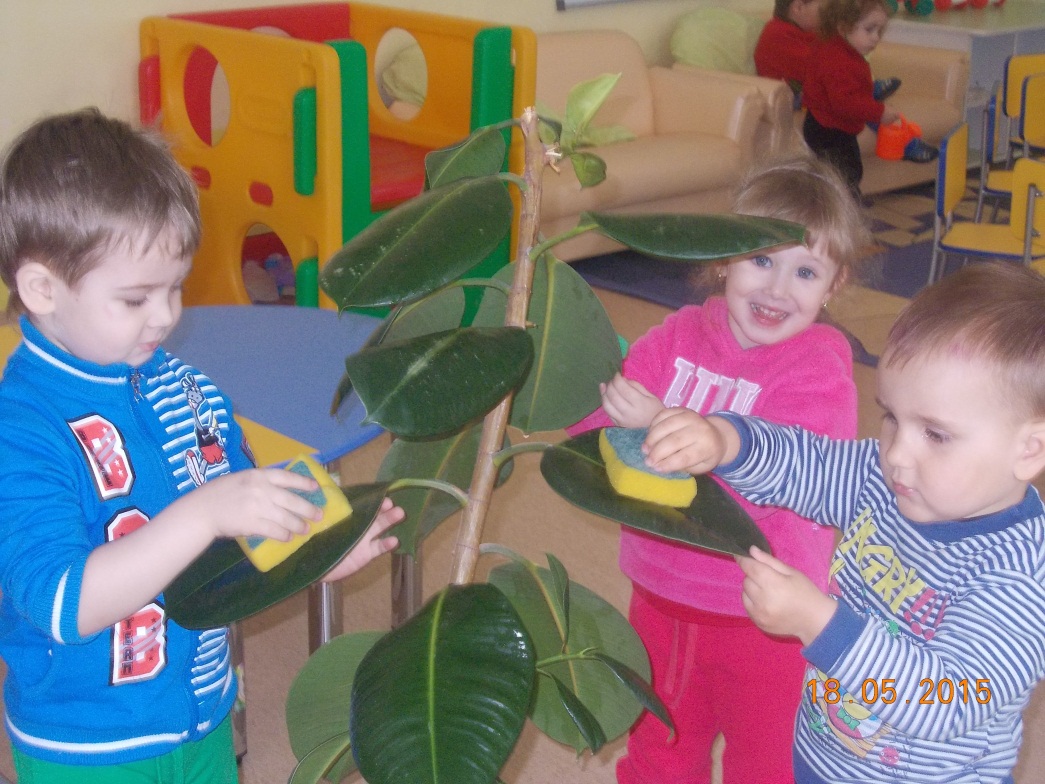 Таким образом, воспитание экологической культуры реализуется  через систему занятий, благодаря которым дети становятся  более внимательными  к объектам окружающего мира,  часто рассказывают о своих наблюдениях за жизнью растений, животных, любуются растениями, но не срывают их, любят делать зарисовки природных объектов, стараются выполнять правила поведения в природе и контролировать свои поступки, чтобы не причинить вреда окружающей среде… Понимая природу, мы можем сохранить её для потомков, которые будут радоваться чистым озёрам, густым лесам, цветущим лугам – всему прекрасному разнообразию нашего мира.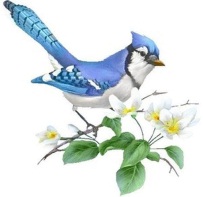 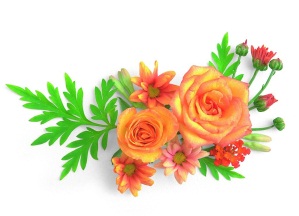 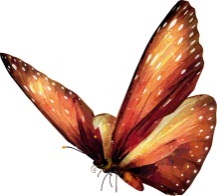 